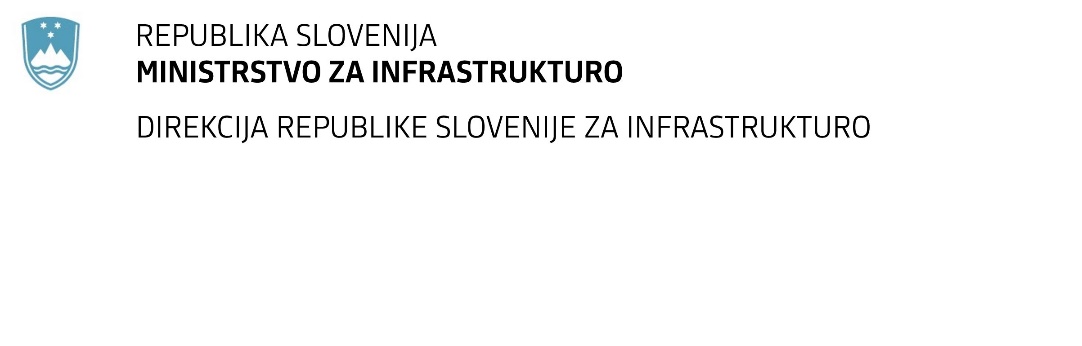 SPREMEMBA RAZPISNE DOKUMENTACIJE za oddajo javnega naročila Obvestilo o spremembi razpisne dokumentacije je objavljeno na "Portalu javnih naročil" in na naročnikovi spletni strani. Na naročnikovi spletni strani je priložen čistopis spremenjenega dokumenta. Obrazložitev sprememb:Spremembe so sestavni del razpisne dokumentacije in jih je potrebno upoštevati pri pripravi ponudbe.Številka:43001-518/2020-03oznaka naročila:A-20/21 G   Datum:10.03.2021MFERAC:2431-21-000107/0Rekonstrukcija državne ceste R1-212/1118 Cerknica–Bloška PolicaNaročnik spreminja Navodila za pripravo ponudbe:Naročnik sprejema pripombo ponudnika ter bo za referenčne posle iz alinej b in c točke 3.2.3.5 Navodil za pripravo ponudbe upošteval tudi investicijska vzdrževalna dela, pod pogoji, ki jih predpisuje  Pravilnik za izvedbo investicijskih vzdrževalnih del in vzdrževalnih del v javno korist na javnih cestah (Ur. l. RS, št. 7/12).Spremenita se 4. in 5. odstavek »opombe« iz točke 3.2.3.5 Navodil za pripravo ponudbe, tako da se glasita:»Naročnik si pridržuje pravico, da navedbe preveri ter zahteva dokazila (na primer: pogodbo z investitorjem ali delodajalcem, končni obračun, potrdilo o izplačilu, izvajalsko zasedbo, projekt izvedenih del, izvedbeni načrt izvedenih del, dovoljenje za uporabo ceste oz. uporabno dovoljenje, zapisnik o pregledu izvedenih investicijskih vzdrževalnih del) o uspešni izvedbi referenčnega posla. Neposredno sam pomeni, da ima gospodarski subjekt pri sebi zaposlen potreben kader za izvedbo in zagotovljene tehnične zmogljivosti. Za uspešno zaključen referenčni posel se šteje posel, za katerega je bilo pridobljeno uporabno dovoljenje ali dovoljenje ministra/župana za uporabo ceste v skladu z Gradbenim zakonom oz. Zakonom o cestah. Za uspešno zaključen referenčni posel iz točk b in c šteje tudi zapisnik s sklepom, izdelan skladno s 15. členom Pravilnika za izvedbo investicijskih vzdrževalnih del in vzdrževalnih del v javno korist na javnih cestah (Ur. l. RS, št. 7/12).«